VÁŽENÍ RODIČEOBEC LIBNÍČ VÁS A VAŠE DĚTI SRDEČNĚ ZVE NA MIKULÁŠSKOU NADÍLKU.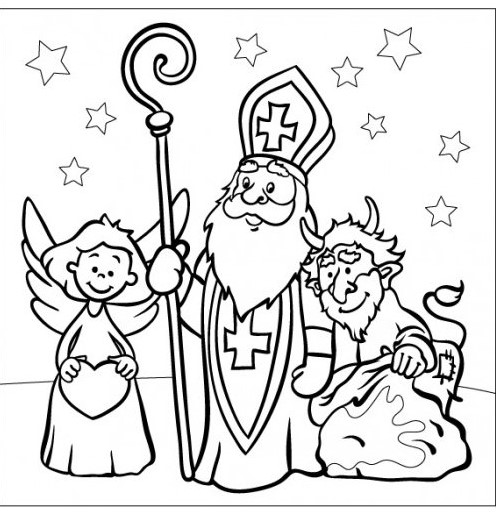 NADEŠEL TEN KRÁSNÝ ČAS, KDY JÁ SVATÝ MIKULÁŠSPOLEČNĚ S ANDĚLEM A ČERTY NAVŠTÍVÍM VAŠE DĚTI, NA NÁVSI V LIBNÍČI5.12.2021 od 16:00PRO POŘÁDEK VÁS CHCI UPOZORNIT NA PÁR ZÁLEŽITOSTÍ: DO MIKULÁŠSKÉ NADÍLKY NEBUDOU PŘIJÍMÁNY VLASTNÍ DONESENÉ BALÍČKY! BALÍČKY PŘINESENÉ Z DOMOVA PROPADNOU PEKLU!!!!!TI ODVÁŽNÍ SE MOŽNÁ NA NÁVSI U PEKELNÉHO OHNĚ OHŘEJÍ, TI MÉNĚ ODVÁŽNÍ AŤ SE RADĚJI TEPLE OBLEČOU.VYPLŇTE PROSÍM PŘILOŽENOU PŘIHLÁŠKU A ODEVZDEJTE JI NA OBECNÍ ÚŘAD (stačí vhodit do schránky) NEJPOZDĚJI DO21.11.2021!NEZARUČUJI, ŽE NA VŠECHNY PŘIHLÁŠENÉ DĚTI PO TOMTO TERMÍNU BUDU MÍT PŘIPRAVENOU NADÍLKU. Letos děti budou vyvolávány podle věku – seznam bude zveřejněný a podle toho můžete odhadnout přibližnou dobu, kdy budou Vaše děti na řadě. TĚŠÍME SE NA VÁS.
 Mikuláš, čerti a andělé  Vzhledem k letošním opatřením budeme až v týdnu před akcí informovat o uskutečnění Mikuláše a o pravidlech, která budou dodržována. Sledujte webové stránky a facebook obce, případně info na OÚ.PŘIHLÁŠKAJMÉNO………………………………………PŘÍJMENÍ……………………………………                       VĚK…………………HŘÍCHY…………………………………………………………………………..…………………………………………………………………………………………..……………………………………………………………………………………………POCHVALY………………………………………………………………………………………………………………………………………………………………………………………………………………………………………………………………………………………………………………………………………………………………